ANEXA 2COMUNICAT POST-EVENIMENTTitlul evenimentului / manifestăriiSă cuprindă următoarele informaţii:1.Cine a organizat, când, unde şi scopul organizării evenimentului/manifestării;La a câta ediţie a fost (dacă este cazul);Care au fost principalii parteneri ai evenimentului.2.Descrierea succintă a desfăşurării evenimentului/manifestării (în ce au constat activităţile din program şi succesiunea lor).3.În două, maxim trei propoziţii se vor prezenta câteva concluzii.În cazul în care au existat sponsori aceştia pot fi amintiţi.Detalii despre format:Fişier Word A4;Antetul facultăţii sau al structurii organizatoare;Maximum 1600 de caractere (cu spaţii cu tot);Font mărime 12, caractere Times New Roman;Semnătura şi datele de contact ale organizatorului (numele, gradul didactic şi funcţia, e-mail, telefon);Sigle, fotografii, elemente de identitate vizuală al evenimentului/manifestării şi al sponsorilor (format jpg).Materialul şi anexele vor fi transmise pe adresa de mail biroucomunicare@uoradea.ro, în maximum 48 de ore de la finalizarea manifestării.UNIVERSITATEA DIN ORADEABiroul de ComunicareAdresa: Str.Universităţii, nr.1,  410087 Oradea, RomâniaTelefon: +40 259 408 431	Pagina web: www.uoradea.ro https://media.uoradea.ro	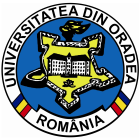 